NOT: Bu form Anabilim Dalı Başkanlığı üst yazı ekinde word formatında enstitüye ulaştırılmalıdır.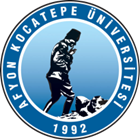 T.C.AFYON KOCATEPE ÜNİVERSİTESİSOSYAL BİLİMLER ENSTİTÜSÜT.C.AFYON KOCATEPE ÜNİVERSİTESİSOSYAL BİLİMLER ENSTİTÜSÜT.C.AFYON KOCATEPE ÜNİVERSİTESİSOSYAL BİLİMLER ENSTİTÜSÜT.C.AFYON KOCATEPE ÜNİVERSİTESİSOSYAL BİLİMLER ENSTİTÜSÜ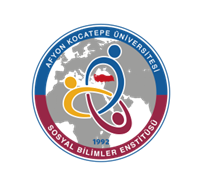 2022-2023 EĞİTİM-ÖGRETİM YILI BAHAR YARIYILI COĞRAFYA ANABİLİM DALI COĞRAFYA BİLİM DALI TEZLİ YÜKSEK LİSANS PROGRAMI HAFTALIK DERS PROGRAMI(YÜKSEK LİSANS)2022-2023 EĞİTİM-ÖGRETİM YILI BAHAR YARIYILI COĞRAFYA ANABİLİM DALI COĞRAFYA BİLİM DALI TEZLİ YÜKSEK LİSANS PROGRAMI HAFTALIK DERS PROGRAMI(YÜKSEK LİSANS)2022-2023 EĞİTİM-ÖGRETİM YILI BAHAR YARIYILI COĞRAFYA ANABİLİM DALI COĞRAFYA BİLİM DALI TEZLİ YÜKSEK LİSANS PROGRAMI HAFTALIK DERS PROGRAMI(YÜKSEK LİSANS)2022-2023 EĞİTİM-ÖGRETİM YILI BAHAR YARIYILI COĞRAFYA ANABİLİM DALI COĞRAFYA BİLİM DALI TEZLİ YÜKSEK LİSANS PROGRAMI HAFTALIK DERS PROGRAMI(YÜKSEK LİSANS)2022-2023 EĞİTİM-ÖGRETİM YILI BAHAR YARIYILI COĞRAFYA ANABİLİM DALI COĞRAFYA BİLİM DALI TEZLİ YÜKSEK LİSANS PROGRAMI HAFTALIK DERS PROGRAMI(YÜKSEK LİSANS)2022-2023 EĞİTİM-ÖGRETİM YILI BAHAR YARIYILI COĞRAFYA ANABİLİM DALI COĞRAFYA BİLİM DALI TEZLİ YÜKSEK LİSANS PROGRAMI HAFTALIK DERS PROGRAMI(YÜKSEK LİSANS)2022-2023 EĞİTİM-ÖGRETİM YILI BAHAR YARIYILI COĞRAFYA ANABİLİM DALI COĞRAFYA BİLİM DALI TEZLİ YÜKSEK LİSANS PROGRAMI HAFTALIK DERS PROGRAMI(YÜKSEK LİSANS)2022-2023 EĞİTİM-ÖGRETİM YILI BAHAR YARIYILI COĞRAFYA ANABİLİM DALI COĞRAFYA BİLİM DALI TEZLİ YÜKSEK LİSANS PROGRAMI HAFTALIK DERS PROGRAMI(YÜKSEK LİSANS)         GÜNLER         GÜNLER         GÜNLER         GÜNLER         GÜNLER         GÜNLER         GÜNLER         GÜNLERSaatPazartesiPazartesiSalıÇarşambaPerşembePerşembeCuma08:30Coğrafi Bilgi Sistemleri Uygulamaları (Dr. Öğr. Üyesi Mustafa KÖSE)11909:30Yöre Araştırmaları(Prof. Dr. Fatma KAFALI YILMAZ)129Yöre Araştırmaları(Prof. Dr. Fatma KAFALI YILMAZ)129Coğrafi Düşüncenin Gelişimi (Dr. Öğr. Üyesi Fatih AYHAN)11910:30Yöre Araştırmaları(Prof. Dr. Fatma KAFALI YILMAZ)129Yöre Araştırmaları(Prof. Dr. Fatma KAFALI YILMAZ)129Coğrafi Düşüncenin Gelişimi (Dr. Öğr. Üyesi Fatih AYHAN)11911:30Yöre Araştırmaları(Prof. Dr. Fatma KAFALI YILMAZ)129Yöre Araştırmaları(Prof. Dr. Fatma KAFALI YILMAZ)129Coğrafi Düşüncenin Gelişimi (Dr. Öğr. Üyesi Fatih AYHAN)11913:0014:0015:00Coğrafi Bilgi Sistemleri Uygulamaları (Dr. Öğr. Üyesi Mustafa KÖSE)11916:00Coğrafi Bilgi Sistemleri Uygulamaları (Dr. Öğr. Üyesi Mustafa KÖSE)11917:00